À retourner avant le 30 octobre 2020
à Émélie Patenaude
par courriel
patenaudee@grics.caNote : 	Pour des raisons de logistique, il est probable que l'accès à une seule des deux rencontres vous soit autorisé. Nous vous enverrons la confirmation de votre participation le 2 novembre.Merci de votre collaboration!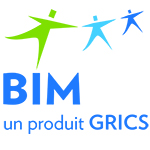 Formulaire d’inscriptionSessions de présentation des spécificationsProgrammeDatesLieuComptabilité  DEP 5231Accounting  DVS 573119 novembre 2020
de 8 h 45 à 16 h 3010 décembre 2020
de 8 h 45 à 16 h 30Rencontre virtuelleVous recevrez un lien vous permettant d’accéder aux rencontres quelques jours avant celles-ci.Organisme scolaire :Centre :Téléphone :Premier participant :Courriel :Disponibilité :les 19 novembre ET 10 décembre 		(cochez)le 19 novembre seulement			(cochez)le 10 décembre seulement			(cochez)Deuxième participant :Courriel :Disponibilité :les 19 novembre ET 10 décembre 		(cochez)le 19 novembre seulement			(cochez)le 10 décembre seulement			(cochez)